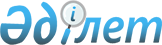 Қазақстан Республикасы Үкіметінің 2006 жылғы 4 қыркүйектегі N 836 қаулысына өзгеріс пен толықтыру енгізу туралы
					
			Күшін жойған
			
			
		
					Қазақстан Республикасы Үкіметінің 2008 жылғы 18 қыркүйектегі N 858 Қаулысы. Күші жойылды - Қазақстан Республикасы Үкіметінің 2018 жылғы 11 шілдедегі № 419 қаулысымен.
      Ескерту. Күші жойылды – ҚР Үкіметінің 11.07.2018 № 419 қаулысымен.
      Қазақстан Республикасының Үкіметі ҚАУЛЫ ЕТЕДІ: 
      1. "Республикалық меншікке жататын объектілерге қатысты концессиялар жөнінде комиссия құру туралы" Қазақстан Республикасы Үкіметінің 2006 жылғы 4 қыркүйектегі N 836 қаулысына мынадай өзгеріс пен толықтыру енгізілсін: 
      1) көрсетілген қаулымен бекітілген Республикалық меншікке жататын объектілерге қатысты концессиялар жөніндегі комиссияның құрамына: 
      Қазақстан Республикасы Табиғи монополияларды реттеу агенттігінің төрағасы Алдабергенов Нұрлан Шәдібекұлы енгізілсін; 
      2) көрсетілген қаулымен бекітілген Республикалық меншікке жататын объектілерге қатысты концессиялар жөніндегі комиссия туралы ережеде: 
      7-тармақта "министрліктерінің" деген сөзден кейін "және Қазақстан Республикасы Табиғи монополияларды реттеу агенттігінің" деген сөздермен толықтырылсын. 
      2. Осы қаулы қол қойылған күнінен бастап қолданысқа енгізіледі. 
					© 2012. Қазақстан Республикасы Әділет министрлігінің «Қазақстан Республикасының Заңнама және құқықтық ақпарат институты» ШЖҚ РМК
				
Қазақстан Республикасының
Премьер-Министрі
К.Мәсімов